Ո Ր Ո Շ ՈՒ Մ                                 16 հուլիսի 2024 թվականի N 1128 - ԱԸՍՏ ՕՐԵՆՔԻ ԺԱՌԱՆԳՈՒԹՅԱՆ ԻՐԱՎՈՒՆՔՈՎ  ԱՐՏԱԿ ՔՐՎԵՆՏԻԿԻ ԾԱՏՐՅԱՆԻՆ ՊԱՏԿԱՆՈՂ ԿԱՊԱՆ ՀԱՄԱՅՆՔԻ ԵՂՎԱՐԴ ԳՅՈՒՂՈՒՄ ԳՏՆՎՈՂ ԺԱՌԱՆԳԱԿԱՆ ԳՈՒՅՔԵՐԻՆ ՀԱՍՑԵՆԵՐ ՏՐԱՄԱԴՐԵԼՈՒ ՄԱՍԻՆ   Ղեկավարվելով «Տեղական ինքնակառավարման մասին» Հայաստանի Հանրապետության օրենքի 35-րդ հոդվածի 1-ին մասի 22-րդ, 24-րդ կետերով, համաձայն Հայաստանի Հանրապետության կառավարության 2005 թվականի դեկտեմբերի 29-ի               N 2387-Ն որոշման, հիմք ընդունելով ըստ օրենքի ժառանգության իրավունքի վկայագիրը  և  հաշվի առնելով  Արտակ Ծատրյանի դիմումը, ո ր ո շ ու մ  ե մ․ Ըստ օրենքի ժառանգության իրավունքով Արտակ Քրվենտիկի Ծատրյանին պատկանող Կապան համայնքի Եղվարդ գյուղում գտնվող ժառանգական գույքերին տրամադրել հասցեներ․                                                                                                                                                     0․043 հա հողամասին և 224․9 քառ․ մ մակերեսով բնակելի տանը՝ Սյունիքի մարզ, Կապան համայնք, գյուղ Եղվարդ, 2-րդ փողոց, թիվ 20 բնակելի տուն;        0․1191 հա բնակավայրից դուրս գտնվող հողամասին՝ Սյունիքի մարզ, Կապան համայնք, գյուղ Եղվարդ, թիվ 38 հողամաս։        ՀԱՄԱՅՆՔԻ ՂԵԿԱՎԱՐ                                            ԳԵՎՈՐԳ ՓԱՐՍՅԱՆ     2024թ.հուլիսի16
        ք. Կապան
ՀԱՅԱՍՏԱՆԻ ՀԱՆՐԱՊԵՏՈՒԹՅԱՆ ԿԱՊԱՆ ՀԱՄԱՅՆՔԻ ՂԵԿԱՎԱՐ
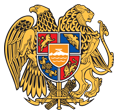 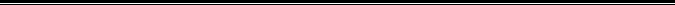 Հայաստանի Հանրապետության Սյունիքի մարզի Կապան համայնք 
ՀՀ, Սյունիքի մարզ, ք. Կապան, 060720072, kapanmayor@gmail.com